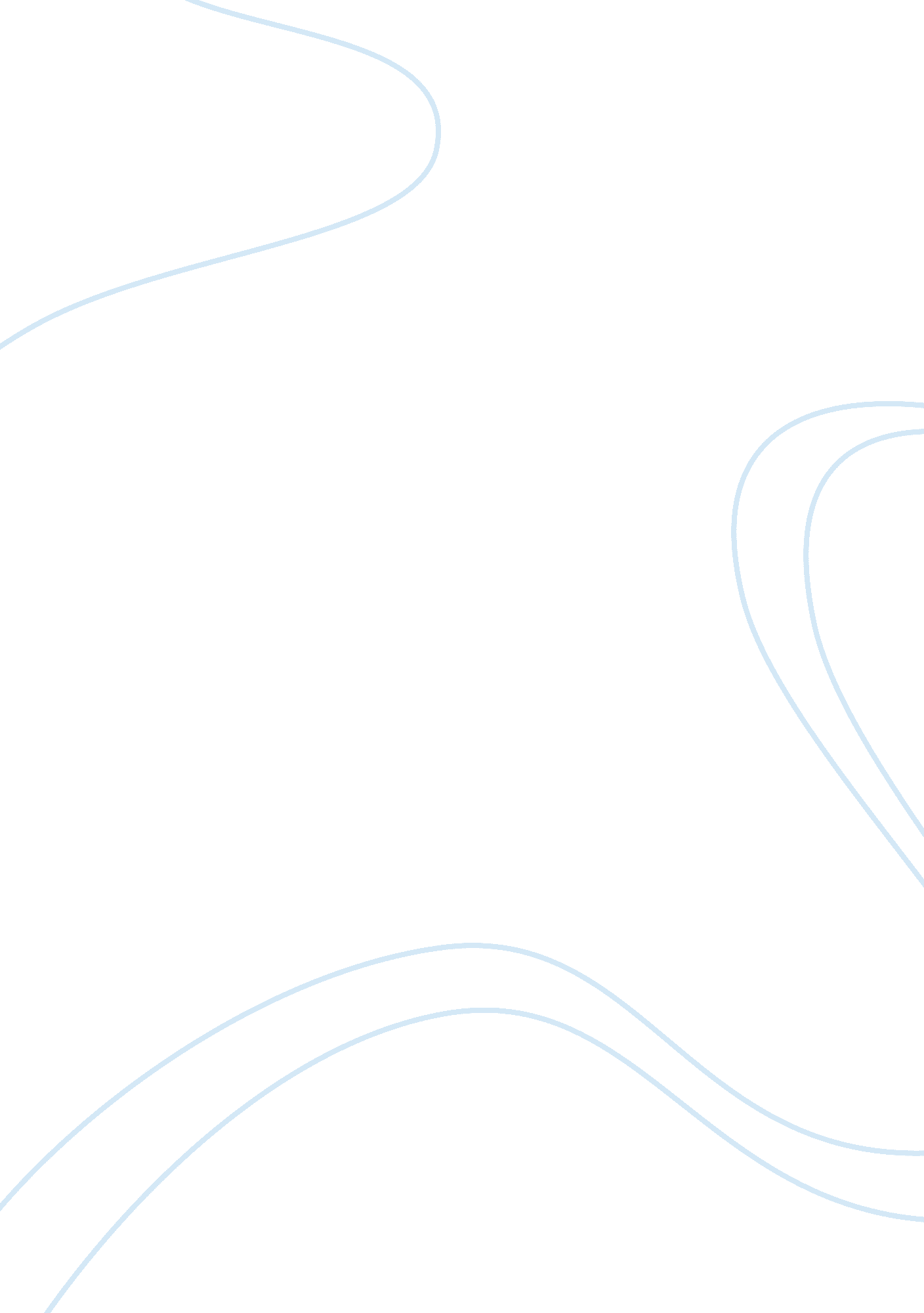 Sustainability definition essay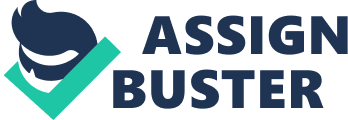 emrgnc Defining Sustainability – A Hundred Perspectives Sustainability as an emergent concept reveals deep concerns about fundamental  values and our own continued existence. While each person? s definition of  sustainability is seen to be the most relevant, the question is a universal one and  common to all. Whether our definition of sustainability is anthropocentric, biocentric, egocentric,  ecocentric, econocentric, sociocentric, worldcentric or perhaps simply personally  eccentric, they are all valid. Collected here is a retrospective look at over one hundred perspectives from an  evolving list of thousands of definitions of sustainability, reflecting the different  conceptualizations and applications of this emergent concept. Sustainability is … 1. “ Sustainability – n. the property of being sustainable” – Princeton  University    2. ? Sustainable development seeks to meet the needs and aspirations of the  present without compromising the ability to meet those of the future? ?  World Commission on Environment and Development (page 40: 1987)    3. Sustainable development is development that meets the needs of the  present without compromising the ability of future generations to meet  their own needs. It contains two key concepts: the concept of ? needs? , in  particular the essential needs of the world? s poor, to which overriding  priority should be given; and the idea of limitations imposed by the state of  technology and social organisation on the environment? s ability to meet  present and future needs.? ? World Commission on Environment and  Development (page 43: 1987)    4. Ecological sustainable development is using, conserving and enhancing  the community? s resources so that ecological processes, on which life  emrgnc 2003 emrgnc depends, are maintained, and the total quality of life, now and in the  future, can be increased. ”  National Strategy for Ecological Sustainable  Development (Australia)    5. “ Sustainable development is base d on the principle that the right to  development must be fulfilled so as to equitably meet developmental and  environmental needs of present and future generations.?  1992 Rio Earth  Summit     6. ? Output Rule: Waste emissions should be within the assimilative capacity  of the environment to absorb without unacceptable degradation of its  future waste? absorptive capacity or other important services. Input Rules:  a) Renewables: harvest rates of renewable resources should be within the  regenerative capacity of the ecosystem. b) Non? renewables: depletion rates  should be equal to the rate at which renewable substitutes can be  developed and deployed.? ? Daly, in Photiades, 1998    7. Sustainability is a means of configuring civilization and human activity so  that society and its members are able to meet their needs and express their  greatest potential in the present, while preserving biodiversity and natural  ecosystems, and planning and acting for the ability to maintain these ideals  indefinitely.?? World IQ    8. ? Sustainability means using, developing and protecting resources at a rate  and in a manner that enables people to meet their current needs and also  provides that future generations can meet their own needs, … simultaneously meeting environmental, economic and community needs.?   State of Oregon    9. ? Sustainability means living within the resources of the planet without  damaging the environment now or within the future. It also means having  an economic system that provides a genuine quality of life, rather than  depending on increased consumption.? ? West London Friends of the Earth    10. ? Sustainability is a relationship between dynamic cultural, economic, and  biophysical systems associated across the landscape such that quality of  life for humans continues ?? both for individuals and cultures. It is a  relationship in which the effects of human activities do not threaten the  emrgnc 2003 mrgnc integrity of the self? organizing systems that provide the context for these  activities. An ecosystem has integrity if it retains its complexity and  capacity for self? organization (arguably its health) and sufficient diversity,  within its structures and functions, to maintain the ecosystem? s self? organizing complexity through time.? ? Eco? Watch (Iverson, CornettT)    11. ? Living on the earth? s income rather than eroding its capital. It means  keeping the consumption of renewable natural resources within the limits  of their replenishment. It means handing down to successive generations  not only man? ade wealth, but also natural wealth, such as clean and  adequate water supplies, good arable land, a wealth of wildlife, and ample  forests?? The United Kingdom? s Sustainable Development Strategy     12. “ Sustainability is defined as meeting the needs of current and future  generations through simultaneous environmental, social and economic  improvement. ” ? State Sustainability Strategy (Western Australia)    13. “ The principle of ensuring that our actions today do not limit the range of,  social, environmental and economic options open to future generations.? ?  Maroochy Shire    14. Sustainability is the economic and social changes that promote human  prosperity and quality of life without causing ecological or social damage. It is a new way of thinking about an age? old concern: ensuring that our  children and grandchildren inherit a tomorrow that is at least as good as  today, preferably better. We want to make sure that the way we live our  lives is sustainable ? that it can continue and keep improving for a long,  long time. ” ? City of Seattle     15. ? But in its fullest sense, sustainability involves a balance of economic,  environmental, and social concerns considered over the long term.?   Columbia University Biosphere 2    16. “ A primary goal of sustainable development is to achieve a reasonable  (however defined) level of fairly distributed economic well? being that can  be maintained for many human generations ? Goodland, R. and Ledoc, G. (1987)     emrgnc 2003 emrgnc 17. “ Sustainable development means the will to follow a rational approach to  economic policies; to show respect for future generations by integrating  concern for environmental protection into decision? making; and  progressively to evolve towards the full participation of all concerned  actors.  ? Barboza, N. (2000)     18. “ The simplest definition of a sustainable activity is that it can be continued  for the foreseeable future. And this has at least three dimensions: it means  not unreasonably depleting natural resources, not producing waste  products that significantly alter natural systems, and not undermining  social stability. ” Lowe, I. (1990)     19. “ Sustainable development means:    1. ensuring self? sustaining improvements in productivity and quality of  life of communities and societies;    2. nsuring that production processes do not overexploit the natural  resource base and compromise the quality of the environment, thus  limiting the options of the poor, the present and future generations; and    3. ensuring that people have basic human rights and freedoms to  participate societies. ”? Singh, N. and Titi, V. (1995)     20. “ Sustainability means creating a world in which we have:  1)  A positive ecological and sociological footprint (meaning we leave  behind wetlands, not toxic waste dumps; healthy, developmentally  appropriate educational systems, not ineffective relics from the  Victorian era)    2)  Cross? ectoral coordination amongst the public and private sectors  to nurture global economic development and growth (not physical  growth, but in standard of living) to occur within our ecological  limits, while delivering social justice    3)  An alignment of the different levels of our individual and collective  consciousness so that we can create, maintain, and healthily evolve  all of this. ?  Barrett Brown (2004), Integral Institute for Sustainability  emrgnc 2003 emrgnc 21. “ Sustainability requires us to ensure the Four System Conditions:    (a)  Substances from the Earth?  crust must not systematically increase in nature. (This means that fossil fuels, metals, and other minerals can  not be extracted at a faster rate than their re? deposit back into the  Earth? s crust. )  Substances produced by society must not systematically increase in  nature. (This means that things like plastics, ozone? depleting  chemicals, carbon dioxide, waste materials, etc. , must not be  produced at a faster rate than they can be broken down in nature. This requires a greatly decreased production of naturally occurring  substances that are systematically accumulating beyond natural  levels, and a phase? ut of persistent human? made substances not  found in nature. )  The physical basis for productivity and diversity of nature must not  be systematically diminished. (This means that we cannot harvest or  manipulate ecosystems in such a way as to diminish their  productive capacity, or threaten the natural diversity of life forms  (biodiversity). This requires that we critically examine how we  harvest renewable resources, and (adjust our consumption and  land? use practices to fall well within the regenerative capacities of  ecosystems. )  We must be fair and efficient in meeting basic human needs. This  means that basic human needs must be met with the most resource? efficient methods possible, including a just resource distribution. )“? The Natural Step (b) (c ) (d) 22. “ Sustainability can be defined in three ways. First, as debt sustainability. Second, as project or donor sustainability, so when funding for the start up  costs of a project conclude, the project can continue. Third, sustainability of  the environment and ecosystems …. we must scrap our long? held embrace  of the first two definitions of sustainability in order to help achieve the  third. Environmental sustainability is defined as preserving the ecosystem  while allowing the poor to improve their economic condition. ”? Jeffrey  Sachs 2002 emrgnc 2003 emrgnc 23. ? Sustainability is defined in economic terms as ? non? declining capital? taking capital to mean not just monetary and human capital, as economists  conventionally consider capital to be, but ? natural capital? , being the value  to human beings of the Earth itself.? Dresner, 2002    24. “ The concept of sustainability amounts to a call to deal with the entire  complex of global problems as an interrelated whole. This challenge goes  well beyond the scope of issues individual organizations and governments  have had to deal with before, and it demands new ways of thinking and  acting. A sustainable society is one that has in place informational  mechanism to keep in check the positive feedback lops that cause  exponential population and [physical] capital growth. To be socially  sustainable the combination of population, capital and technology in  society would have to be configured so that the material living standard is  adequate and secure for everyone. ” – Hardin Tibbs     25. Sustainability exists as a steady dynamic state …“ if:     1. 2. 3. 26. “ Qualitative change of a finite and physically non? growing economic  system in dynamic equilibrium with the environment. ”  This is because  any physical subsystem of a finite and physically non? growing earth must  itself eventually become non? growing. The term sustainable growth  would then become self? contradictory, but sustainable development does  not. 27. “ Taking nothing from the earth that is not renewable and doing no harm to  the biosphere. ” ? Ray Anderson, Interface    28. Transforming our environmentally destructive economy into one that can  sustain progress depends on a shift in economic mindset, recognizing that  the economy is part of the earth’s ecosystem and can sustain progress only emrgnc 2003 Its rates of use of renewable resources do not exceed their rates of  regeneration. Its rates of use of nonrenewable resources do not exceed the rate at  which sustainable renewable substitutes are developed. Its rates of pollution emission do not exceed the assimilative  capacity of the environment. ” ? Herman Daly emrgnc if it is restructured so that it is compatible with it. A stable relationship  between earth and economy ? an environmentally sustainable economy  an  eco? economy, requires that the principles of ecology establish the  framework for the formulation of economic policy. Economics integrated  into ecology. ” ? Lester R. Brown, Worldwatch Institute/Earth Policy  Institute/Eco? Economy    29. “ I don? t use the word because I think it? s undefinable (at least after  so  many folks have used it to mean so many different things) and not very  useful. ”  ? Amory Lovins, CEO, Rocky Mountain Institute    30. “ I? ve avoided trying to pose one. If I had to give one, tho, I? d likely use  Christopher Juniper?  ? operations that cause no net loss of human or  natural capital.? Christopher also uses the phrase ? Preservation of  prosperity opportunity into the future? , especially for business audiences. This, however, leaves out the concept of being restorative. It also ignores  the time scale issue ? it is essentially impossible to say if an action is  sustainable in the short term. Walter Stahel, the father of the cradle to  cradle concept talks of sustainability as a long term vision, that includes  environmental protection, human health and safety, efficient use of  resources and cultural and social sustainability.  ? Hunter Lovins, CEO,  Natural Capitalism Group    31. “ Sustainable development is a dynamic process which enables all people to  realize their potential and improve their quality of life in ways which  simultaneously protect and enhance the Earth’s life support systems. ” ? Forum For The Future    32. “ Improving the quality of life for all living beings within the capacity of  nature to provide that life. ” ? Paul Hawken    33. ? Sustainability refers to a vector of development (said ? vector? understood  as containing a set of normatively desired socio? conomic objectives and  targets) the realization of which does not normally lead to the sustained  erosion of the natural capital of the society (where ? natural capital? is  understood as referring to both the stock of environmental resources and  the human socio? cultural assets used in creating the knowledge that  defines the mode(s) of interaction between human society and the  emrgnc 2003 emrgnc environmental resources), and for which the period of optimal decision? making always reflects considerations of inter? generational equity and  welfare.?  Nikoi Olai Kote (Economics Professor at School for International  Training)    34. “ Responding to all people? s basic needs with what they have in co? evolution with nature. ” ? Gunter Pauli (Founder Ecover, Founder ZERI ? Zero Emissions Research and Initiatives)    35. “ The sustainable society is one that lives within the self? perpetuating limits  of its environment. That society… is not a ? no growth? society… It is rather,  a  society  that  recognizes the  limits  of  growth… [and]  looks  for  alternative  ways  of  growing. ”  ? J. Coomer  (ed),  ? The  Nature  of  the  Quest  for  a  Sustainable Society,? (1979)    36. “ Sustainable  development  is  the    maintenance  of  essential  ecological  processes  and  life  support  systems,  the  preservation  of  genetic  diversity,  and  the  sustainable  utilization  of  species  and  ecosystems. ”  ? IUCN,  WWF  and UNEP. The World Conservation Strategy. Gland, Switzerland. 1980. 37. “ Sustainable  development  ? development  that  is  likely  to  achieve  lasting  satisfaction  of  human  needs  and  improvement  of  the  quality  of  human  life.  ? R. Allen, “ How to Save the World” (1980)     38. “ The  World  Commission  does  not  believe  that  a  dismal  scenario  of  mounting  destruction  of  national  global  potential  for  development  ? indeed, of earth? s capacity to support life ?? is an inescapable destiny. The problems  are  planetary  ? but  they  are  not  insoluble. I  believe  that  history  will  record  that  in  this  crisis  the  two  greatest  resources,  land  and  people,  will redeem the promise of development. If we take care of nature, nature  will  take  care  of  us. Conservation  has  truly  of  age  when  it  acknowledges  that if we want to save part of the system, we have to save the system itself. This  is  the  essence  of  what  we  call  sustainable  development. There  are  many  dimensions  to  sustainability. First  it  requires  the  elimination  of  poverty  and  deprivation. Second,  it  requires  the  conservation  and  enhancement  of  the  resources  base  which  alone  can  ensure  that  the  elimination of poverty is permanent. Third, it requires a broadening of the  concept  of  development  so  that  it  covers  not  only  economic  growth,  but  emrgnc 2003 mrgnc also  social  and  cultural  development. Forth,  and  most  important,  it  requires  unification  of  economics  and  ecology  in  decision? making  at  all  levels. “  ? Prime  Minister  H. Gro  Brundtland. ? Sir  Peter  Scott  Lecture,? Bristol, 8 October, 1986. 39. “ A major challenge of the coming decades is to learn how long? term large? scale  interactions  between  environment  and  development  can  be  better  managed  to  increase  the  prospects  for  ecologically  sustainable  improvements in human well? being. ” ? W. Clark and R. Munn. Sustainable  Development of the Biosphere (1986)     40. The  core  of  the  idea  of  sustainability,  then,  is  the  concept  that  current  decisions  should  not  impair  the  prospects  for  maintaining  or  improving  future living standards… This implies that our economic systems should be  managed so that we can live off the dividend of our resources, maintaining  and  improving  the  asset  base. This  principle  also  has  much  in  common  with  the  ideal  concept  of  income  that  accountants  seek  to  determine:  the  greatest  amount  that  can  be  consumed  in  the  current  period  without 